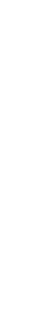 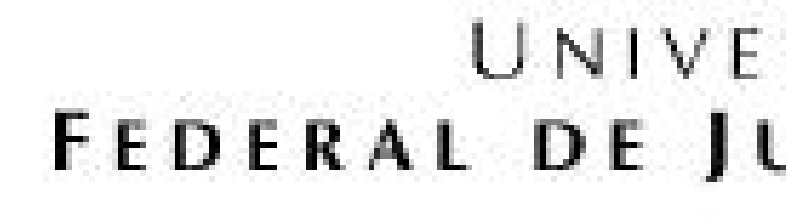 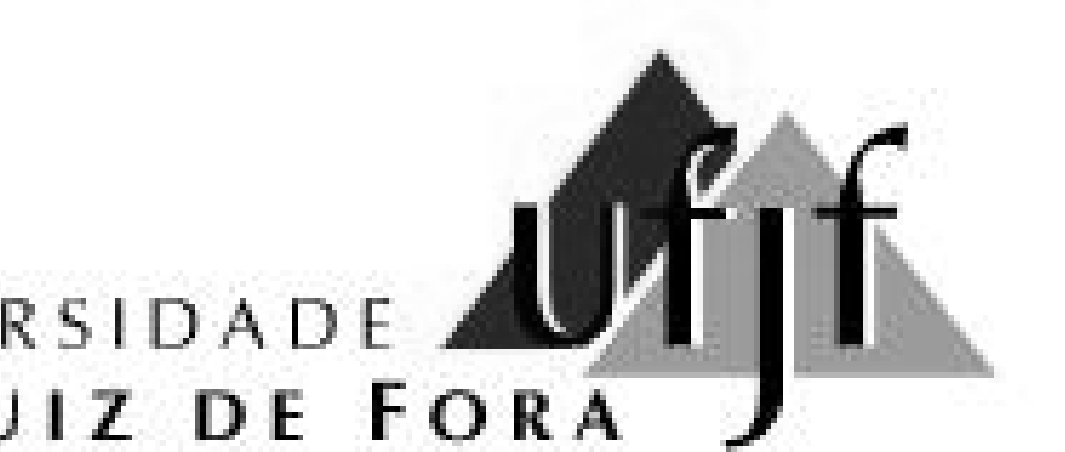 CALENDÁRIO PPGEO 2020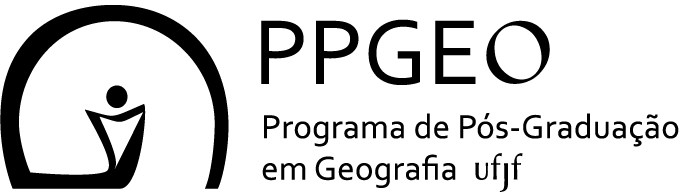 FEVEREIRO17 a 28 – Período de matricula aluno regular 28 – TURMA 2018: Prazo máximo para agendamento da Defesa de Dissertação – para aqueles que não pediram prorrogação MARÇO02– Reunião de Colegiado do PPGEO05– Prazo máximo lançamento de notas do 2° semestre 201905 – Reunião com os selecionados para a Turma 2020 09 – Início das aulas 1°/202009 a 20 –  Requerimento de matrícula isolada18 a 23 – Período para discentes entregarem o Relatório Semestral referente à 2019/2 (bolsistas e não bolsistas)23 –TURMA 2019 e 2020: prazo máximo para indicação dos representantes discentes para o ano letivo de 2020 no Colegiado23 –TURMA 2019 e 2020: prazo máximo para indicação do representante discente para o ano letivo de 2020 na Comissão de Bolsa?? – Reunião da Comissão de Bolsa (avaliação dos Relatórios Semestrais do 2019/2)ABRIL30 – Reunião de Colegiado do PPGEO17 – Prazo máximo para trancamento (disciplina/semestre) 09 e 10 – Recesso e Feriado20 e 21 – Recesso e FeriadoMAIO28 – Reunião de Colegiado do PPGEO 01 – FeriadoJUNHO25 – Reunião de Colegiado do PPGEO11,12 e 13 – Feriado 30 – Turma 2019: prazo máximo para marcação de exame de qualificaçãoJULHO02 – Reunião de Colegiado do PPGEO07 – Último dia de aula 1º/2020XX a XX – Período de matricula aluno regular 2020/2AGOSTO27 – Reunião de Colegiado do PPGEO09 – Prazo máximo lançamento de notas do 1° semestre 2020 03 – Início das aulas 2º/2020 conforme calendário acadêmico da UFJFXX a XX – Requerimento de matrícula isolada10 a 14 – Período para discentes entregarem o Relatório Semestral referente ao 2020/1?? – Reunião da Comissão de Bolsas (avaliação dos Relatórios Semestrais do 2020/1)31 – TURMA 2018: Prazo máximo para realização da Defesa de Dissertação (trinta meses)SETEMBRO24 – Reunião de Colegiado do PPGEO?? - Publicação do Edital processo seletivo Turma 2021/1 07 – Feriado11 - Prazo máximo para trancamento (disciplina/semestre)21 a 25 – TURMA 2020 - Período para a apresentação do Seminário de Dissertação (não permite prorrogação)OUTUBRO29 – Reunião de Colegiado do PPGEO12 – Feriado28 – FeriadoNOVEMBRO26 – Reunião de Colegiado do PPGEO02 – Feriado27 – TURMA 2019: Prazo máximo para solicitação de prorrogação de prazo para Defesa de Dissertação22 – Último dia de aula 2°/2020DEZEMBRO03 – Reunião do Colegiado01 – Último dia de aula 2°/2020PROGRAMA DE PÓS-GRADUAÇÃO EM GEOGRAFIA / ICHUniversidade Federal de Juiz de Fora / Campus Universitário CEP: 36036-900 - Minas Gerais – BrasilTel.: +55 32 2102-3166 / Fax: +55 32 2102-3110/ ppg.geografia@ufjf.edu.br www.ufjf.br/ppgeografia